Conforme NOTA INFORMATIVA N° 421/2013/CGNOR/DENOP/SEGEP/MP a indenização com diárias possui natureza jurídica patrimonial disponível, não havendo, portanto, impedimento jurídico para que haja renúncia pelo beneficiário quanto à sua percepção.Desta forma, a Universidade Federal de Ouro Preto estabelece que em casos excepcionais, como afastamento do beneficiário para comparecimento em eventos com O INTERESSE EVIDENCIADO DA UFOP, ele poderá abrir mão total ou parcial de determinados direitos e garantir sua presença nesses eventos, buscando outras formas de atendimento a essas despesas e até assumindo, ele próprio, esse ônus.Eu, _______________________________________________, portador do CPF n° _____________________, li e concordo com os termos acima mencionados, e renuncio expressamente o meu direito de receber integralmente ou parte das diárias e/ou passagens a que tenho direito.Assinatura:_____________________________________Visto da Chefia _________________________________	Em:_____/______/______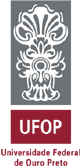 Termo de Renúncia de Diárias e PassagensUniversidade Federal de Ouro PretoDados da ViagemViagem:                 (     )  Nacional                 (      )  InternacionalMotivo da Viagem:(   ) atividade acadêmica curricular(    ) atividade acadêmica complementar   (    ) atividade administrativa      (    ) capacitação      (    ) participação em eventos acadêmicos (    ) participação evento não acadêmicoDestino:___________________________________Período da viagem: ___/___/___  a ____/____/____Direitos renunciadosDiárias (  )               Período: ___/___/___  a ____/____/____Passagens (  )         Trecho(s):____________________________________                                                                 Itinerário (ida/volta)